Competencies addressed in the curriculum:Regular practice of spiritual disciplines.Ability to teach others diverse spiritual disciplines.Understanding of and engagement in the essential link between spiritual formation and congregational life.Knowledge of and the ability to teach history and practices of Wesleyan spirituality.Ability to use the Bible as resource for spiritual formation from a Methodist perspective.Ability to lead retreats with persons of varying ages.Practice of holy listening to be applied in congregational settings, including committees and small group leadership. Competencies addressed in the curriculum:Regular practice of spiritual disciplines.Ability to teach others diverse spiritual disciplines.Understanding of and engagement in the essential link between spiritual formation and congregational life.Knowledge of and the ability to teach history and practices of Wesleyan spirituality.Ability to use the Bible as resource for spiritual formation from a Methodist perspective.Ability to lead retreats with persons of varying ages.Practice of holy listening to be applied in congregational settings, including committees and small group leadership. Year One, 20181) Growing with God2) Practice of Holy Listening3) Developing Bible Study for FaithFormationYear Two, 20194) Practicum in Holy Listening andApplications in CongregationalLife (fall through spring, individualswill guide small group experiencesin spiritual formation and Biblestudy) and will completeapplication for Certification.5) Methodist Heritage and FaithFormationWhy Garrett-Evangelical?The design for Certification inSpiritual Formation was developedin 2000 by the seminary. The followingfaculty are pleased to offer the newParaprofessional design to encouragespiritual formation ministries.Rev. Dwight H. Judy, Ph.D., ProfessorEmeritus of Spiritual Formation.Rev. Margaret Ann Crain, Ed.D., ProfessorEmeritus of Christian Education.Rev. Jack L. Seymour, Ph.D., ProfessorEmeritus of Religious Education.For More Information & ApplicationContact: Rev. Nancy Dibelius, AssociateDirector of Spiritual Life for Vital Congregationsnancy.dibelius@gmail.com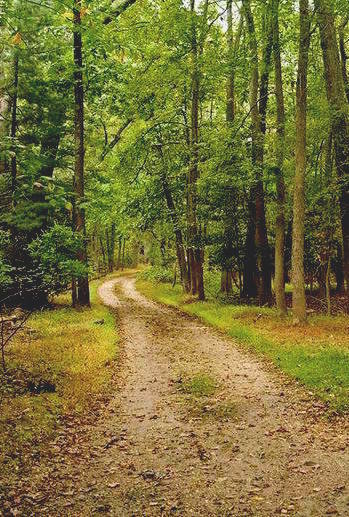 A Unique Opportunity for Upper New York Conference in cooperation with Garrett-Evangelical Theological Seminary, Evanston, IlinoisEquipping You for Spiritual Formation MinistriesA Unique Opportunity for Upper New York Conference in cooperation with Garrett-Evangelical Theological Seminary, Evanston, IlinoisEquipping You for Spiritual Formation MinistriesTending the Soul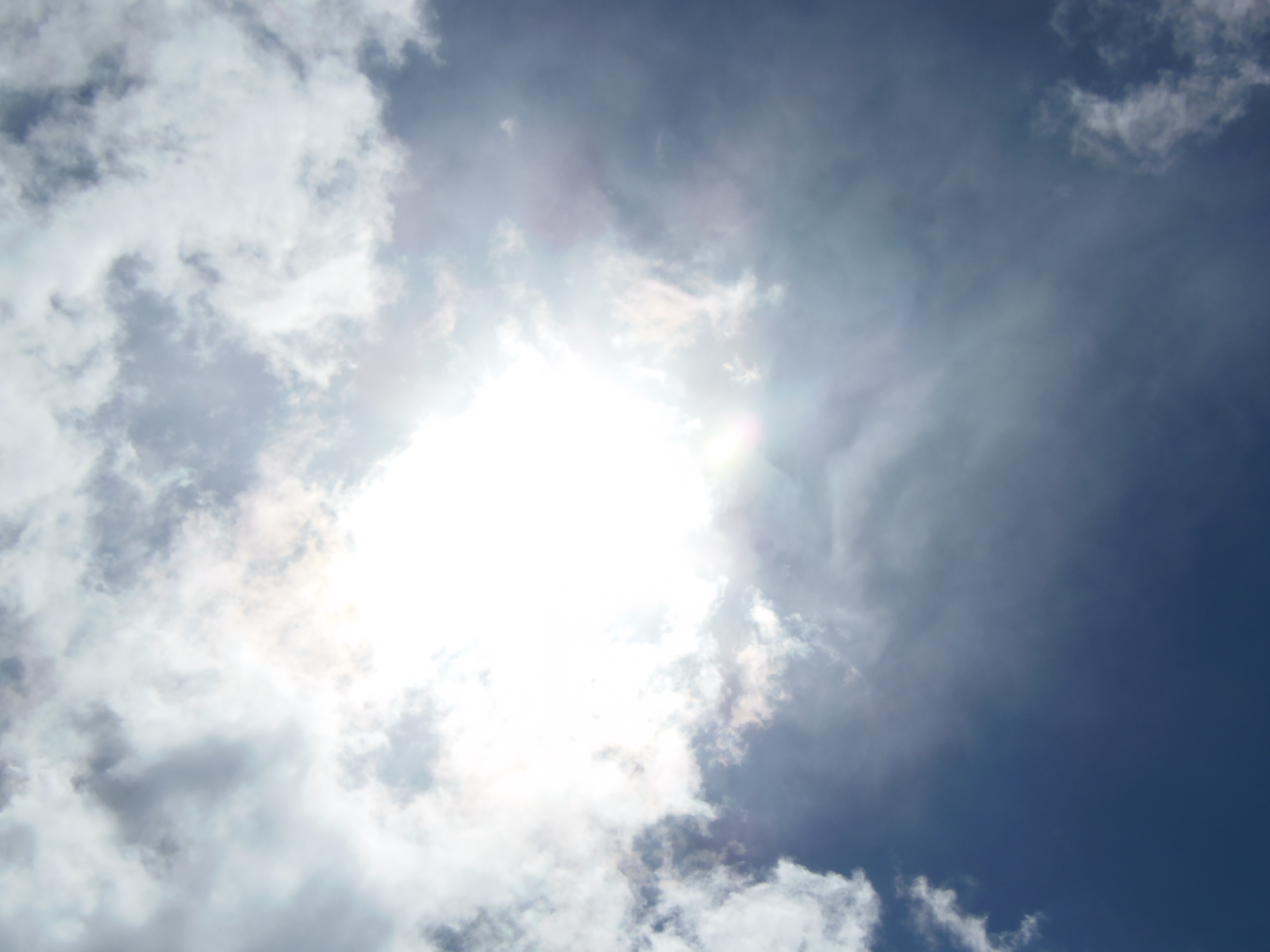 The two-year Tending the Soul spiritual direction program forms the basis for two courses: 1) Practice of Holy Listening and                  2) Practicum in Holy Listening and Applications in Congregational Life. Dwight Judy will work with individuals on-line for completion of CEU’s for these learning modules.Growing with GodThe 8 month Growing with God series satisfies the learning module requirement: Spiritual Disciplines and Prayer. Rev. Nancy Dibelius, M.A., will work with individuals seeking CEU’s for this series.Required Learning Modules1. Spiritual Disciplines and Prayer (3 CEU’s)2. Practice of Holy Listening (3 CEU’s)3. Developing Bible Study for Faith Formation (2 CEU’s)4. Methodist Heritage and Faith Formation (2 CEU’s)5. Practicum in Holy Listening and Applications in Congregational Life (5 CEU’s)Courses offered in      Upper New YorkDeveloping Bible Study for Faith Formation will be offered in Upper New York by Jack Seymour and Margaret Ann Crain in one overnight retreat.Methodist Heritage and Faith Formation will be offered in Upper New York by Margaret Ann Crain in one overnight retreat.*These retreats will be offered at the UNY Conference Center in Syracuse; lodging will be arranged at the Staybridge Suites in Liverpool.Required Learning Modules1. Spiritual Disciplines and Prayer (3 CEU’s)2. Practice of Holy Listening (3 CEU’s)3. Developing Bible Study for Faith Formation (2 CEU’s)4. Methodist Heritage and Faith Formation (2 CEU’s)5. Practicum in Holy Listening and Applications in Congregational Life (5 CEU’s)Courses offered in      Upper New YorkDeveloping Bible Study for Faith Formation will be offered in Upper New York by Jack Seymour and Margaret Ann Crain in one overnight retreat.Methodist Heritage and Faith Formation will be offered in Upper New York by Margaret Ann Crain in one overnight retreat.*These retreats will be offered at the UNY Conference Center in Syracuse; lodging will be arranged at the Staybridge Suites in Liverpool.Cost & Educational BackgroundAll courses in the Paraprofessional Certification are presented as Continuing Education Units, making the program very affordable. The total cost for registration with Garrett-Evangelical for 15 CEU’s will be $1,125.00. Fees will be collected on course-by-course basis, over two years. A bachelor’s degree is not required, but completion of Tending the Soul forms the foundation for two of the courses. Growing with God is the foundation for one of the courses.Individuals are responsible for registration fees for Tending the Soul and Growing with God.*Individuals are responsible for lodging expenses for the two on-site courses.Practical ExperienceIn addition to completion of all requirements for CEU’s, individuals complete “two years of leadership with full responsibility in spiritual formation” before applying for Certification. Educational requirements and leadership experience are reviewed by the General Board of Higher Education and Ministry; individuals are interviewed by their conference Board of Ordained Ministry. Certification is renewed every two years.Cost & Educational BackgroundAll courses in the Paraprofessional Certification are presented as Continuing Education Units, making the program very affordable. The total cost for registration with Garrett-Evangelical for 15 CEU’s will be $1,125.00. Fees will be collected on course-by-course basis, over two years. A bachelor’s degree is not required, but completion of Tending the Soul forms the foundation for two of the courses. Growing with God is the foundation for one of the courses.Individuals are responsible for registration fees for Tending the Soul and Growing with God.*Individuals are responsible for lodging expenses for the two on-site courses.Practical ExperienceIn addition to completion of all requirements for CEU’s, individuals complete “two years of leadership with full responsibility in spiritual formation” before applying for Certification. Educational requirements and leadership experience are reviewed by the General Board of Higher Education and Ministry; individuals are interviewed by their conference Board of Ordained Ministry. Certification is renewed every two years.